Computer Graphics	Course No. 10202	Credit: 1.0Pathways and CIP Codes: Graphic Design (50.0499); Web & Digital Communications (11.1004); Business Management & Entrepreneurship (52.0799); Marketing (52.1402)Course Description: Technical Level: Computer Graphics courses provide students with the opportunity to explore the capability of the computer to produce visual imagery and to apply graphic techniques to various fields, such as advertising, TV/video, and architecture. Typical course topics include modeling, simulation, animation, and image retouching. Directions: The following competencies are required for full approval of this course. Check the appropriate number to indicate the level of competency reached for learner evaluation.RATING SCALE:4.	Exemplary Achievement: Student possesses outstanding knowledge, skills or professional attitude.3.	Proficient Achievement: Student demonstrates good knowledge, skills or professional attitude. Requires limited supervision.2.	Limited Achievement: Student demonstrates fragmented knowledge, skills or professional attitude. Requires close supervision.1.	Inadequate Achievement: Student lacks knowledge, skills or professional attitude.0.	No Instruction/Training: Student has not received instruction or training in this area.Benchmark 1: CompetenciesI certify that the student has received training in the areas indicated.Instructor Signature: 	For more information, contact:CTE Pathways Help Desk(785) 296-4908pathwayshelpdesk@ksde.org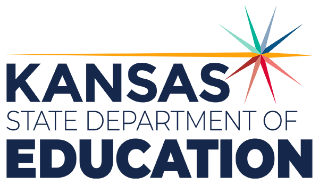 900 S.W. Jackson Street, Suite 102Topeka, Kansas 66612-1212https://www.ksde.orgThe Kansas State Department of Education does not discriminate on the basis of race, color, national origin, sex, disability or age in its programs and activities and provides equal access to any group officially affiliated with the Boy Scouts of America and other designated youth groups. The following person has been designated to handle inquiries regarding the nondiscrimination policies:	KSDE General Counsel, Office of General Counsel, KSDE, Landon State Office Building, 900 S.W. Jackson, Suite 102, Topeka, KS 66612, (785) 296-3201. Student name: Graduation Date:#DESCRIPTIONRATING1.1Demonstrate knowledge of the basic principles of motion graphics.1.2Demonstrate proficiency in the use of digital imaging.1.3Manipulate images, video, and motion graphics.1.4Create and refine design concepts.1.5Alter digitized images using an image manipulation program.1.6Alter digitized video using a video manipulation program.1.7Apply color theory to select appropriate colors.1.8Apply knowledge of typography.1.9Apply principles and elements of design.1.10Create and/or implement the look and feel of a product.1.11Create graphical images and/or or video elements.1.12Enhance digital communication presentation using a photographic process.1.13Evaluate visual appeal.1.14Produce or acquire graphics content.1.15Differentiate between copyright and trademarks.1.16Define scope of work to achieve individual and group goals.1.17Use available reference tools as appropriate.1.18Explain the key functions and applications of software.1.19Explain the need for regular backup procedures